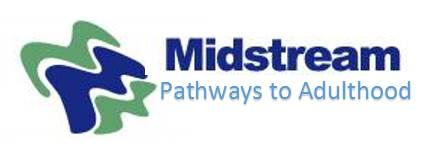           Application for Learner Leave of AbsencePart 1: To be completed by the learner & Parent  Learner Name…………………………………………….. Date(s) of Absence From ………………………………  To…………………………                                                     (First day of absence)       (Last day of absence)Reasons for Absence (please tick applicable reason):Holiday ⃝    Medical/Dental Appointment ⃝   Illness ⃝    Other (please give your reasons)………………………………………………………………………………………………………………………………………………………………………………………………………………………………………………………………………………………………………………………………………………………………………………………………………………………………………………………………………………………………………………………………………………………………………………………………Learner signature: ………………………………………..            Parent signature…………………………………..Please now return this form for the attention of the Pathways Teacher, MidstreamPart 2: For Midstream use onlyIn the event of ANY learner being absent with no reason, Pathways Learning Support Assistants are requested to make contact with the  learner’s parents or request contact is made by the Training & Operations Manager on the first day of absence.Parent contacted by………………………………………………………………………………………… (LSA)Reason given for non attendance………………………………………………………………………………………………………………………………….Date: ………………………………             Time: ………………………………         Signature…………………………………………………….............Part 3: For Midstream use onlyAbsence is / is not authorised (please delete as applicable).Signature………………………………………………………………………..Pathways Teacher / Training & Operations ManagerPart 4: Midstream use onlyTransport (K.F.)  Informed: …………………………………………